	АДМИНИСТРАЦИЯ КОРЗОВСКОГО СЕЛЬСКОГО ПОСЕЛЕНИЯХИСЛАВИЧСКОГО РАЙОНА СМОЛЕНСКОЙ ОБЛАСТИПОСТАНОВЛЕНИЕот   09 января 2023 года № 1Об организации воинского учетаграждан, пребывающих в запасеВо исполнение федеральных законов Российской Федерации от 31.05.1996 года «Об обороне», от 26 февраля 1997 года «О мобилизационной подготовке и мобилизации в Российской Федерации» и Постановления Правительства РФ от 25 декабря 1998 года № 1541 «Положение о воинском учете», Администрация Корзовского сельского поселения Хиславичского района  Смоленской области  п о с т а н о в л я е т :Обязанности по ведению воинского учета граждан, пребывающих в запасе, возложить на старшего менеджера Германову Татьяну АлександровнуПри убытии в отпуск, командировку или на лечение Германовой Татьяны Александровны временное исполнение обязанностей по ведению воинского учета граждан, пребывающих в запасе, возложить на Главу муниципального образования Антоненкова Евгения Николаевича.Настоящее постановление довести до исполнителей.Контроль за исполнением настоящего постановления оставляю за собой.Глава муниципального образованияКорзовского сельского поселенияХиславичского района  Смоленской области							Е.Н. Антоненков					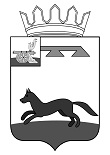 